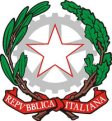 Ministero dell’Istruzione,  dell’Università e della RicercaIC ROTELLA  MONTALTO DELLE MARCHESECONDARIA I GRADO G. SACCONICLASSE 1 SEZIONE BMONTALTO DELLE MARCHE, lì 07/06/2018IL DIRIGENTE SCOLASTICOProf. Maurilio Piergallini